О внесении изменений в решение Собрания депутатов Альбусь-Сюрбеевского сельского поселения Комсомольского района от 27 марта 2020 г. № 2/103 «Об утверждении Порядка   представления сведений о доходах, расходах, об имуществе и обязательствах имущественного характера лицами, замещающими муниципальную должность в Собрании депутатов Альбусь-Сюрбеевского сельского поселения Комсомольского района Чувашской Республики, и членов их семей для размещения на официальном сайте  Альбусь-Сюрбеевского сельского поселения Комсомольского района Чувашской Республики в информационно-телекоммуникационной сети «Интернет» и (или) предоставления для опубликования средствам массовой информации»В соответствии  с Федеральным законом от 31 июля 2020 г. № 259-ФЗ «О цифровых финансовых активах, цифровой валюте и о внесении изменений в отдельные законодательные акты Российской Федерации», Законом Чувашской Республики от 21 сентября 2020 г. № 70 «О внесении изменений в Закон Чувашской Республики «О муниципальной службе в Чувашской Республике» Собрание депутатов Альбусь-Сюрбеевского сельского поселения Комсомольского района Чувашской Республики р е ш и л о:1. Внести в решение Собрания депутатов Альбусь-Сюрбеевского сельского поселения Комсомольского района от 27 марта 2020 № 2/103 «Об утверждении Порядка   представления сведений о доходах, расходах, об имуществе и обязательствах имущественного характера лицами, замещающими муниципальную должность в Собрании депутатов Альбусь-Сюрбеевского сельского поселения Комсомольского района Чувашской Республики, и членов их семей для размещения на официальном сайте  Альбусь-Сюрбеевского сельского поселения Комсомольского района Чувашской Республики в информационно-телекоммуникационной сети «Интернет» и (или) предоставления для опубликования средствам массовой информации» следующие изменения:а) в преамбуле слова «Закона Чувашской Республики от 29 августа . № 46 «О представлении гражданами, претендующими на замещение муниципальной должности, должности главы местной администрации по контракту, и лицами, замещающими указанные должности, сведений о доходах, расходах, об имуществе и обязательствах имущественного характера, проверке достоверности и полноты указанных сведений и принятии решения о применении мер ответственности за представление недостоверных или неполных таких сведений» заменить словами «Закона Чувашской Республики от 29 августа . № 46 «Об отдельных вопросах реализации законодательства в сфере противодействия коррупции гражданами, претендующими на замещение муниципальной должности, должности главы местной администрации по контракту, и лицами, замещающими указанные должности»;б) пункт 3 Порядка представления сведений о доходах, расходах, об имуществе и обязательствах имущественного характера лицами, замещающими муниципальную должность в Собрании депутатов Альбусь-Сюрбеевского сельского поселения Комсомольского района Чувашской Республики, и членов их семей для размещения на официальном сайте Альбусь-Сюрбеевского сельского поселения Комсомольского района Чувашской Республики в информационно-телекоммуникационной сети «Интернет» и (или) предоставления для опубликования средствам массовой информации после слов «акций (долей участия, паев в уставных (складочных) капиталах организаций)» дополнить словами  «, цифровых финансовых активов, цифровой валюты»;в) в таблице приложения к Порядку представления сведений о доходах, расходах, об имуществе и обязательствах имущественного характера лицами, замещающими муниципальную должность в Собрании депутатов Альбусь-Сюрбеевского  сельского поселения Комсомольского района Чувашской Республики, и членов их семей для размещения на официальном сайте Альбусь-Сюрбеевского сельского поселения Комсомольского района Чувашской Республики в информационно-телекоммуникационной сети «Интернет» и (или) предоставления для опубликования средствам массовой информации наименование графы 10 изложить в следующей редакции:«Сведения об источниках получения средств, за счет которых совершены сделки (совершена сделка) по приобретению земельного участка, другого объекта недвижимости, транспортного средства, ценных бумаг, акций (долей участия, паев в уставных (складочных) капиталах организаций), цифровых финансовых активов, цифровой валюты, если общая сумма таких сделок превышает общий доход лица, замещающего муниципальную должность, и его супруги (супруга) за три последних года, предшествующих отчетному периоду».2. Настоящее решение вступает в силу со дня его официального опубликования, за исключением подпунктов «б», «в» пункта 1 вступающих в силу с 1 января 2021 года.Глава Альбусь-Сюрбеевского сельского поселения                                                                           Р.Ф.АсеиновЧĂВАШ РЕСПУБЛИКИКОМСОМОЛЬСКИ РАЙОНĚЭЛЬПУС ЯЛ               ПОСЕЛЕНИЙĔНДЕПУТАТСЕН ПУХĂВĚЙЫШĂНУ«22» декабрь 2020 с. № 3/24Эльпус  ялĕ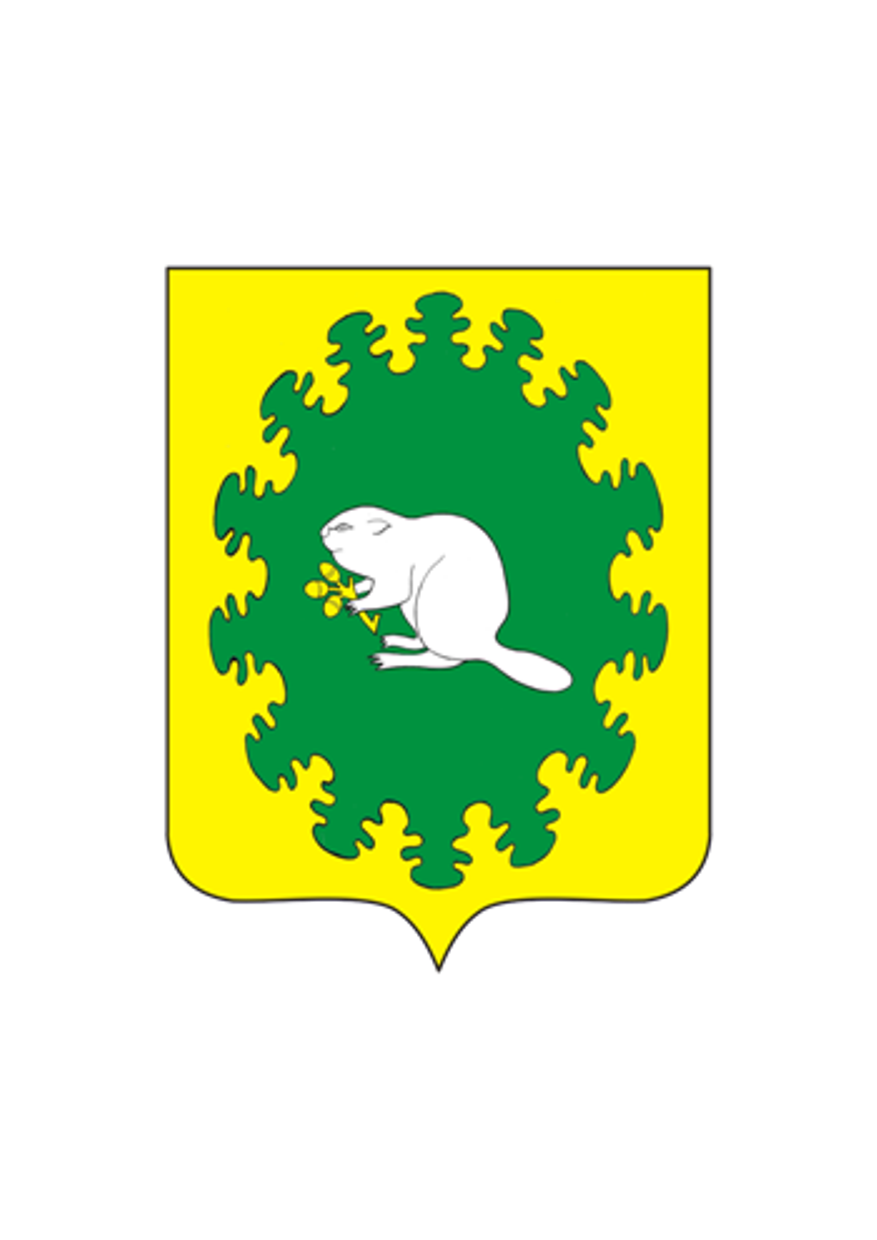 ЧУВАШСКАЯ РЕСПУБЛИКАКОМСОМОЛЬСКИЙ РАЙОНСОБРАНИЕ ДЕПУТАТОВАЛЬБУСЬ-СЮРБЕЕВСКОГОСЕЛЬСКОГО ПОСЕЛЕНИЯРЕШЕНИЕ«22» декабря 2020 г. № 3/24деревня Альбусь-Сюрбеево